ЗАНЯТИЕ 9 (11.12.2021)ЛОГИКА 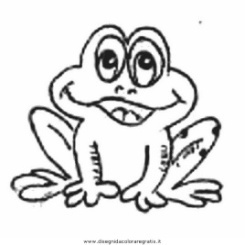 Тема: Развитие концентрации внимания. Развитие мышления. Цели: развитие внимания, мышления; развитие связной речи.Домашнее задание:Учебник, стр. 17Научиться выкладывать лягушку  из танграма.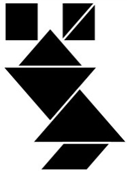 Графическое изображение повернуть зеркально (зеркало внизу), раскрасить.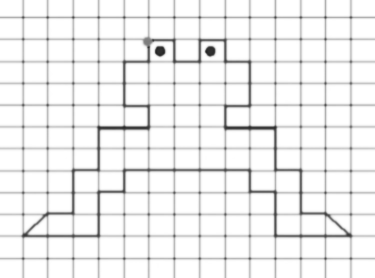 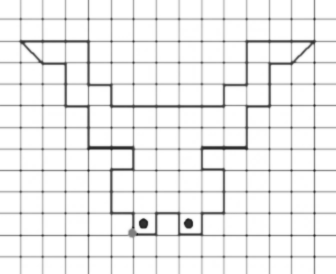                  Этот рисунок должен быть сделан в классе.          А такой надо сделать дома!